Name: ………………………………………………………. Reg. No……………..Class………232/2        FORM FOUR                                                            PHYSICS                                                          2021/20222 hoursOPENER EXAMINATIONTERM ONE 2021/2022PAVEMENT NATIONAL EXAMINATIONPHYSICS PAPER 22 hoursINSTRUCTIONS TO CANDIDATESThis paper consists of 20 questions.Answer ALL the questions in the spaces provided.ALL working MUST be clearly shown.ALL numerical answers MUST be expressed in decimal forms.For Examiners use only The paper consists of 10 printed pages.Students should check the question paper to ensure that all the pages are printed as indicated and no questions are missing.1.	A form one student was investigating the brightness of bulbs when set up in circuits. He used identical bulbs and cells.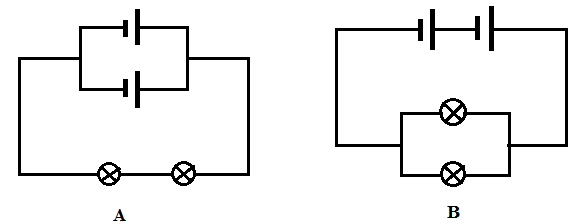 State and explain which set up had the brightest bulb 			(2 marks)2.	Distinguish between hard and soft magnetic materials.			(2 marks)3.	The figure below shows two mirrors M1 and M2 arranged parallel to each other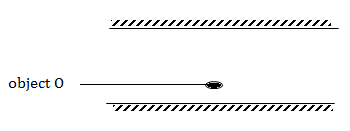 	O is an object placed in between the mirrors. The eye observes infinite number of images 	in M1 explain the observation. 						(2 marks)	4. 	The figure below shows a ray of light through a transparent material placed in air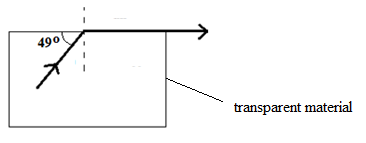 Calculate the refractive index of the transparent material. 			(2 marks)6.	An electric heater is found to have a resistance of 950Ω when operating normally on a 240 V mains. Find the power rating of the heater. 				(2 marks)7.	Peter and John are 12m and X metres respectively away from a wall as shown peter claps his hands once. John hears the echo 0.45s later. Calculate the distance between John and Peter Speed of (sound in air =330 m/s)	                                           	(3 marks)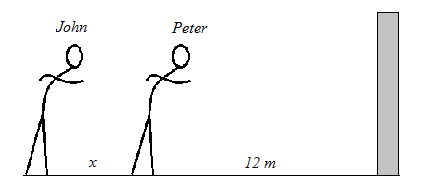 8.	Calculate the effective resistance of the network from X to Y                	(4 marks)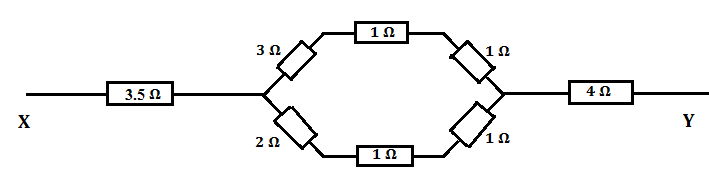 9.	A small electric motor takes a current of 5A from a 200V mains supply. Calculate the resistance offered by the motor and power consumed in watts.             	(3 marks)10. 	The figure below shows the direction of current in a conductor. Sketch on the diagram the magnetic field pattern due to the current.					(2 marks)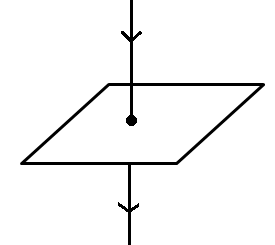 11.	(a)       In the set up below the vertical displacement of the coin as seen from the liquid 	surface is 4cm. Determine the refractive index of the liquid used. 	(3 marks)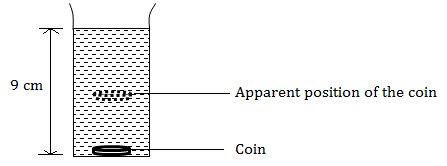 	(b)	Determine the critical angle for a ray travelling from the liquid above to air											(2 marks)	(c)	Name the conditions necessary for total internal reflection to occur	(2 marks)12.	The circuit below was used to investigate how the current passing through Q varied with p.d applied across its ends.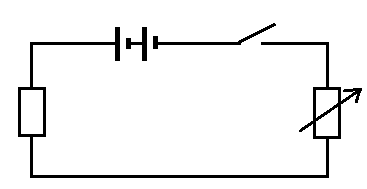 	Indicate on the diagram the position of ammeter and voltmeter                 	(2 marks)13.	When a highly positively-charged rod is brought from high position towards a negatively charged electroscope, it is observed that the leaf divergence first decreases and then rises as the rod nears the cap. Explain.                                                                       (2 marks)14.	A charge of 360 Coulombs pass in a circuit in 15 minutes. Calculate the size of current supplied during that period?                                                                                  (2 marks)15.	Determine the speed of light in water given that the speed of light in air is 3.0 × 108 ms-1 and the refractive index of water is 1.33                                                  	(3 marks)16.	An object is placed 50cm in-front of a concave mirror of focal length 20cm. Determine by calculation the position and nature of the image formed.                      	 (3 marks) 17.	(a)	Name a device that would convert kinetic energy into electric energy											(1 mark)	(b)	The filament of an electric lamp is made of tungsten. Why is tungsten the suitable 	material?                                                                                   	(2 marks)(c)	A current of 2A flows in a resistor for 10 minutes, 1500j of electric energy is dissipated. Determine	(i)	The voltage across the resistor                                         	 (2 marks)	(ii)	The total resistance of the resistor in ohms                       	(2 marks)18.	A current I passing through a coil when the P.d across it is V as measured on a voltmeter for which allowance was not made when the reading was takenPlot a graph of V against I and use it to determine                                  	(4 marks)	The resistance of the coil                                                                  	(2 marks)	The Zero error of the voltmeter                                                    	(1 marks)	The correct value of the first P.d measured.                                      	(1 mark)19.	(a) 	State Ohms’ law                                                                        	(1 mark)(b) 	From the circuit diagram below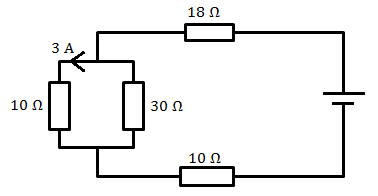 	Determine	(i) 	The current through the 30Ω resistor            			(2 marks)	(ii) 	The total current in the circuit                      			(2 marks)     	(iii) 	The total resistance in the circuit                			(2 marks)	(iv)  	 The total P.d in the circuit                               		(2 mark)20.	The figure below shows a coil of wire WXYZ situated between the poles of a permanent magnet. The coil is pivoted about the line PQ and carries a current I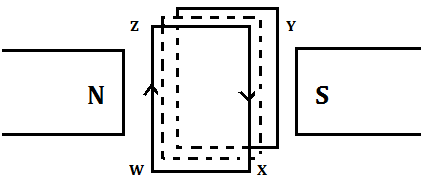 	Which of the sides of the coil WX, WX, YZ and ZW experiences a force?  											(2 mark)	Which way will the coil begin to rotate?  				(1 mark)	Give four methods by which you would increase the size of the force on 	the coil.             								(4 marks)	State the effect on the coil of interchanging the poles of the magnet.												(1 mark)21.	(a) 	Draw a diagram to show the formation of a solar eclipse   		(2 marks)	(b)	Explain how a single observer may see both a partial and total eclipse of the sun 			while remaining at the same place on earth				(2 marks)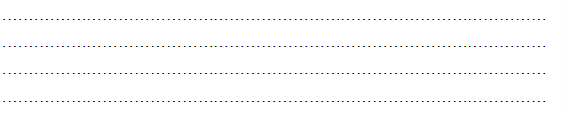 	(c) 	What change would be necessary for an observer to see an annular eclipse. 												(1 mark)QuestionMaximumScoreCandidate’sScore1 - 2080I(A)0.050.200.350.500.65P.d(v)0.852.84.756.708.65